Robins Homework9th October 2020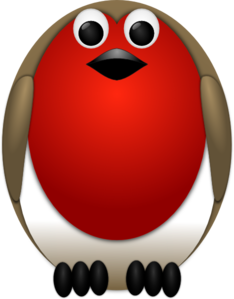 
TasksWriting – see Education City https://go.educationcity.com/ 

Maths –  see Education City https://go.educationcity.com/ Reading – draw a picture and write a sentence telling me your favourite part of our class story The Twits.Topic - choose some photographs of when you were a baby, toddler, pre-school, Ducklings and now. Put them in order starting from the earliest to more recent. Explain how you have changed over time. Please email these pictures and explanations to me.Times tables: Y2’s - Times tables rockstars https://ttrockstars.com/beta/ 
	           Y1’s – Continue to practice in 2’s and 5’s with an adult at homeIDL - three sessions of IDL to be completed at home.  Remember your username is your surname followed by the initial of your first name @ the school postcode eg boyds@fy67tf and your password is pass.  Spellings – Group 1:  map, tap, cap, bapGroup 2:  tail, snail, rail, nail, pain, rainGroup 3: sprain, quaint, straight, praise, strain, bait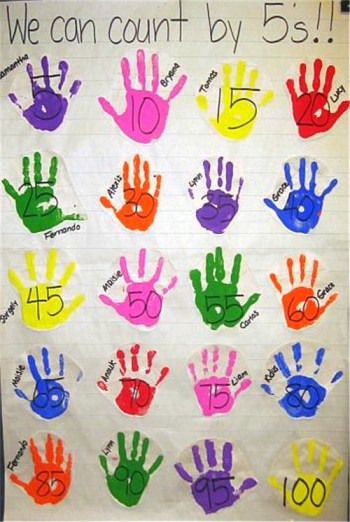 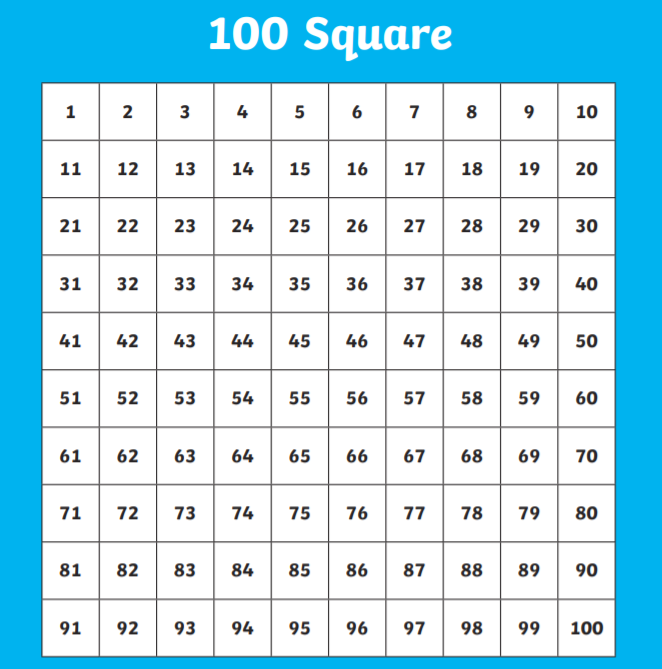 